ГОСТ 30340-95УДК 691.328.5-417.5:006.354                                                  Группа Ж14 МЕЖГОСУДАРСТВЕННЫЙ СТАНДАРТЛИСТЫ АСБЕСТОЦЕМЕНТНЫЕ ВОЛНИСТЫЕТехнические условияAsbestos-cement corrugated sheets.Spesifications ОКС 91.100.40       ОКСТУ 5781     Дата введения 1996-09-01 Предисловие1  РАЗРАБОТАН Акционерным обществом “Стромкомпозит” Российской ФедерацииВНЕСЕН  Минстроем России2 ПРИНЯТ Межгосударственной научно-технической комиссией по стандартизации и техническому нормированию в строительстве (МНТКС) 19 апреля 1995 г.За принятие проголосовали:3 ВВЕДЕН В ДЕЙСТВИЕ  с 1 сентября 1996 г. в качестве государственного стандарта Российской Федерации Постановлением Минстроя России от 22 февраля 1996 г.* № 18-12___________* С поправкой, опубликованной в ИУС N 4 1997 г. 4  ВЗАМЕН  ГОСТ  20430-84  и  ГОСТ  16233-771 ОБЛАСТЬ ПРИМЕНЕНИЯ Настоящий стандарт распространяется на асбестоцементные волнистые  листы (далее - листы) и детали к ним, предназначенные для устройства кровель и стеновых ограждений зданий и сооружений.Стандарт устанавливает обязательные требования, изложенные в разделах 6, 7, подразделах 4.2, 4.3, 8.2, пунктах 3.2, 3.4 - 3.7, 4.1.2 - 4.1.4, 4.4.2, 8.1.3 - 8.1.5.2. НОРМАТИВНЫЕ ССЫЛКИ В настоящем стандарте использованы ссылки на следующие стандарты:ГОСТ  3282-74  Проволока стальная низкоуглеродистая общего назначения.  Технические условияГОСТ  3560-73  Лента стальная упаковочная.  Технические условияГОСТ  8747-88  Изделия асбестоцементные листовые.  Методы испытанийГОСТ  10198-91  Ящики деревянные для грузов массой св. 200 до 20000 кг.  Общие технические условияГОСТ  14192-77  Маркировка грузовГОСТ  15846-79  Продукция, отправляемая в районы Крайнего Севера и труднодоступные районы.  Упаковка, маркировка, транспортирование и хранениеГОСТ  22235-76  Вагоны грузовые магистральных железных дорог колеи 1520 мм.  Общие требования по обеспечению  сохранности при производстве погрузочно-разгрузочных и маневровых работГОСТ  30244-94 Материалы строительные.  Методы испытаний на горючестьГОСТ 30301-95  Изделия асбестоцементные. Правила приемки3 ФОРМА И ОСНОВНЫЕ РАЗМЕРЫ 3.1 По форме поперечного сечения (профилю, рисунок 1) листы изготавливают двух видов, определяемых высотой и шагом волны;  обозначение профиля листа -  40/150;  54/200, где в числителе указана высота, а в знаменателе -  шаг волны в миллиметрах.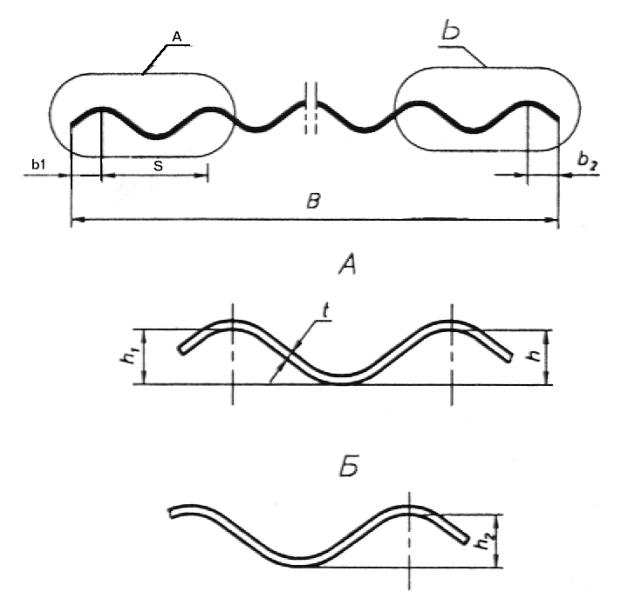 Рисунок 1  -  Форма поперечного сечения волнистого листа3.2  Основные размеры листов должны соответствовать указанным в таблице 1.     Таблица 1В миллиметрах3.3   Форма  деталей  и  их сокращенное обозначение приведены на рисунках 2 - 5 и в таблице 2.Таблица 2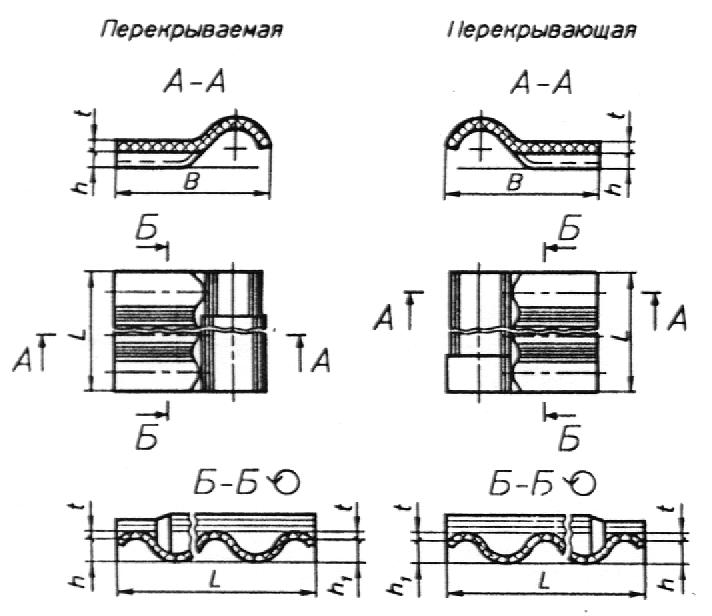 Рисунок 2  -  Коньковые детали 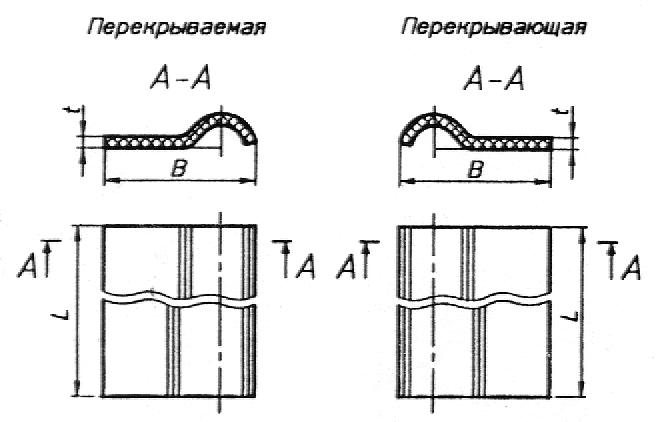 Рисунок 3  -  Упрощенные коньковые детали 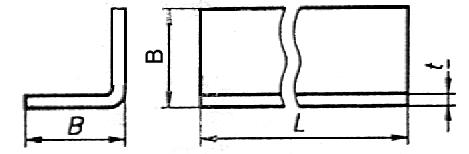 Рисунок  4  -  Равнобокая угловая деталь 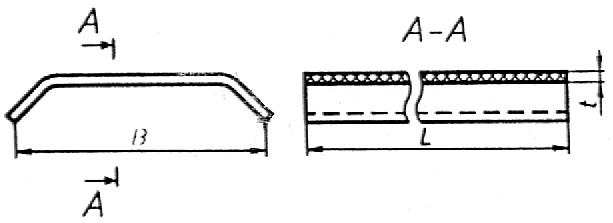 Рисунок 5  -  Лотковая деталь3.4  Основные размеры деталей должны соответствовать указанным в таблице 3.Таблица 3В миллиметрах3.5  Листы и лотковые детали должны иметь прямоугольную форму в плане. Отклонение от прямоугольности не должно быть более 15 мм.3.6 Продольные кромки листов, лотковых и равнобоких угловых деталей должны быть прямолинейными. Отклонение от прямолинейности не должно быть более 10 мм.3.7  Условное обозначение листов и деталей должно состоять из:-  обозначения профиля листа, сокращенного обозначения детали;-  числа волн (только для листов профиля 40/150);-  толщины (только для листов профиля 54/200);-  обозначения настоящего стандарта.Примеры условных обозначений:1  Лист профиля 40/150  восьмиволновый:40/150  -  8 ГОСТ  30340 - 95      2 Лист профиля 54/200 толщиной 7,5 мм:54/200  -  7,5  ГОСТ  30340 - 95      3 Деталь упрощенная коньковая перекрывающая к листам профиля 54/200:УКУ -2 ГОСТ 30340 -95      3.8  Справочная масса листов и деталей приведена в приложении А.4 ТЕХНИЧЕСКИЕ ТРЕБОВАНИЯ Листы и детали должны изготовляться в соответствии с требованиями настоящего стандарта по технологическому регламенту, утвержденному предприятием -изготовителем.4.1  Внешний вид4.1.1  Листы и детали могут выпускаться окрашенными и неокрашенными.4.1.2  Листы и детали не должны иметь отколов, пробоин и сквозных трещин.Допускаются малозначительные дефекты:-  отдельные сдиры протяженностью в любом направлении не более 100 мм;-  отдельные щербины с одной стороны листа (детали) размером не более 15 мм в направлении, перпендикулярном кромке изделия. Общая величина щербин, измеренная вдоль кромки изделия, не должна превышать 60 мм;-  отдельные поверхностные разрывы длиной не более 100 мм и шириной 2 мм.Суммарное число малозначительных дефектов на одном листе (детали) в любой комбинации не должно быть более трех, а число листов (деталей) с такими дефектами в выборке не должно быть более одной трети ее объема*.___________* С поправкой, опубликованной в ИУС N 4 1997 г. 4.1.3 Цвет окрашенных листов и деталей и интенсивность их окраски должны соответствовать образцам-эталонам, утвержденным предприятием-изготовителем.4.1.4  Поверхность листов и деталей должна быть равномерно окрашенной, без высолов и пятен, видимых на расстоянии 10 м.4.2   Физико-механические показатели4.2.1  Физико-механические показатели листов и деталей должны соответствовать указанным в таблице 4.Таблица 44.2.2 Окрашенная поверхность листов и деталей должна быть устойчива к  истиранию. Прочность цветного покрытия, измеряемая количеством израсходованного при истирании кварцевого песка, должна быть не менее 3 кг.4.3  Маркировка4.3.1 На лицевой поверхности перекрываемой части листов и деталей должны быть нанесены:-  товарный знак или наименование предприятия - изготовителя;- обозначение профиля листа (сокращенное обозначение детали), а на листах профиля 54/200 также толщина;-  номер партии.4.3.2  Качество маркировки должно быть таким, чтобы исключалась возможность оспорить ее содержание.4.4   Упаковка4.4.1  Листы и детали поставляют без упаковки.4.4.2  В районы Крайнего Севера и труднодоступные районы листы и детали должны поставляться в упакованном виде или в специализированных кассетах, а также, по согласованию с МПС, в универсальных крупнотоннажных контейнерах. Тара и упаковка -  по ГОСТ 15846.5 ПОЖАРНО -ТЕХНИЧЕСКАЯ ХАРАКТЕРИСТИКА Асбестоцементные волнистые листы и детали к ним относятся к группе негорючих строительных материалов по ГОСТ 30244.6 ПРАВИЛА ПРИЕМКИ6.1 Каждая партия листов и деталей должна быть принята службой технического контроля предприятия -изготовителя в соответствии с требованиями настоящего стандарта.6.2  Правила приемки -  по ГОСТ 30301  со следующим дополнением.  Партию листов (деталей) принимают, если при проведении приемосдаточных испытаний по прочности на истирание цветного покрытия и состоянию окрашенной поверхности каждое изделие, отобранное для контроля, удовлетворяет требованиям настоящего стандарта.6.3  При приемочном контроле предприятие-изготовитель может проводить приемосдаточные испытания по показателю испытательной планочной нагрузки вместо сосредоточенной штамповой нагрузки.Значения испытательной планочной нагрузки приведены в приложении Б.6.4 При проведении инспекционных проверок и контроля потребителем порядок отбора листов и деталей, число отбираемых изделий (объем выборки) и оценка результатов контроля  - по  ГОСТ 30301.6.5 Предприятие-изготовитель должно сопровождать каждую поставку листов и деталей документом о качестве, в котором указывают:-  наименование и адрес предприятия - изготовителя;-  условное обозначение листов (деталей);-  номер партии и дату изготовления;-  количество листов и деталей каждой партии в поставке;-  результаты испытаний каждой партии;-  обозначение настоящего стандарта.7 МЕТОДЫ КОНТРОЛЯ 7.1  Методы контроля  -  по ГОСТ 8747 и настоящему стандарту.7.2  Длину деталей измеряют следующим образом:-  коньковых и упрощенных коньковых деталей  -  вдоль оси раструбной части;-  равнобокой угловой детали  -  вдоль одной из боковых кромок;-  лотковой детали  -  вдоль оси детали.7.3 Ширину коньковых и упрощенных коньковых деталей измеряют один раз посередине детали с использованием прямоугольных упоров; ширину равнобокой угловой детали и лотковой детали  -   у обеих торцевых кромок на расстоянии 30 - 50  мм  от кромки.Каждое измерение должно быть в пределах допускаемых отклонений.7.4. Высоту каждой рядовой волны и перекрывающей волны коньковых деталей измеряют с торцевой стороны волнистой части.7.5  Испытание сосредоточенной штамповой нагрузкой следует проводить для листов:-  профиля 40/150  -  по схеме с двумя пролетами с расстоянием между опорами  l, равным (750±5) мм в осях;-  профиля 54/200  -  по схеме с одним пролетом с расстоянием между опорами  l,  равным (1500±5) мм в осях.7.6 Величина предела прочности при изгибе отдельного образца не должна быть ниже нормативной, указанной в таблице 4, более чем на 10%.При испытании прочности листов испытательной планочной нагрузкой листы следует испытывать по схеме в соответствии с чертежом 12  ГОСТ  8747.7.7 При определении ударной вязкости необходимо использовать, в зависимости от вида детали, прокладки, маятник и пояс шкалы копра в соответствии с таблицей 5.Таблица 58 ТРАНСПОРТИРОВАНИЕ И ХРАНЕНИЕ 8.1  Транспортирование8.1.1 Транспортирование листов и деталей производится транспортом любого вида с соблюдением Правил перевозок грузов, установленных для транспорта данного вида, и требований другой документации, утвержденной в установленном порядке.Транспортирование листов и деталей железнодорожным транспортом производится на платформах, в полувагонах и крытых вагонах. При этом их размещение и крепление должно производиться в соответствии с ГОСТ 22235 и Техническими условиями погрузки и крепления грузов, утвержденными МПС.8.1.2  Транспортирование листов и деталей осуществляют в пакетированном виде:-  в специализированных кассетах и других средствах пакетирования;-  в деревянных решетчатых ящиках по ГОСТ 10198;-  в транспортных пакетах, сформированных с использованием деревянных подкладок или поддонов. В качестве обвязок применяют стальную ленту по ГОСТ 3560 или проволоку по ГОСТ  3282. Количество обвязок, их сечение, размеры подкладок и поддонов устанавливаются соответствующими нормативными документами.8.1.3  Габаритные размеры пакетов не должны превышать по длине 1950 мм, по ширине 1350 мм, по высоте 1880 мм; масса пакета не должна быть более 5000 кг.8.1.4 Транспортные пакеты должны быть маркированы в соответствии с ГОСТ 14192 с указанием основных, дополнительных  и информационных подписей, выполненных на самом пакете или ярлыке, надежно прикрепляемом к пакету.8.1.5 Допускается транспортировать листы стопами в непакетированном виде в крытых железнодорожных вагонах и автомобилях.При погрузке в крытые железнодорожные вагоны число листов в штабеле, состоящем из одной или более стоп, не должно превышать:    8.2 Хранение8.2.1 Хранение листов и деталей у изготовителя должно осуществляться в соответствии с технологическим регламентом, утвержденным в установленном порядке, с соблюдением требований техники безопасности и сохранности продукции.8.2.2  Транспортные пакеты при хранении у потребителя могут быть установлены друг на друга в штабели.Стопы непакетированных листов должны храниться у потребителя на поддонах (подкладках). Стопы вместе с поддонами (подкладками) могут быть установлены друг на друга в штабели.8.2.3  Установка транспортных пакетов или стоп с поддонами (подкладками) друг на друга должна осуществляться в соответствии с правилами техники безопасности. При этом общая высота штабеля из транспортных пакетов не должна превышать 3,5 м, а из стоп -  2,5 мм.8.2.4   При погрузочно-разгрузочных, транспортно-складских и других  работах не допускаются удары по листам и деталям и их сбрасывание с какой бы то ни было высоты; грузозахватные устройства должны иметь защитные приспособления (прокладки, исключающие возможность повреждения изделий.9 УКАЗАНИЯ ПО ПРИМЕНЕНИЮ 9.1. При применении листов и деталей следует руководствоваться проектной документацией, утвержденной в установленном порядке.9.2. Назначение листов и деталей приведено в таблицах 6 и 7.Таблица 6Таблица 7ПРИЛОЖЕНИЕ А(информационное)СПРАВОЧНАЯ МАССА УЗЛОВ И ДЕТАЛЕЙ Таблица А.1 -  Справочная масса листовТаблица А.2 -  Справочная масса деталейПримечание  -  Значения массы листов и деталей получены расчетным путем, исходя из влажности 12%, являются ориентировочными и не могут быть использованы в качестве нормативных.ПРИЛОЖЕНИЕ Б(обязательное)ЗНАЧЕНИЕ ИСПЫТАТЕЛЬНОЙ ПЛАНОЧНОЙ НАГРУЗКИАСБЕСТОЦЕМЕНТНЫХ ВОЛНИСТЫХ ЛИСТОВ Таблица Б.11 ОБЛАСТЬ ПРИМЕНЕНИЯ2. НОРМАТИВНЫЕ ССЫЛКИ3 ФОРМА И ОСНОВНЫЕ РАЗМЕРЫРисунок 1 - Форма поперечного сечения волнистого листаРисунок 2 - Коньковые деталиРисунок 3 - Упрощенные коньковые деталиРисунок 4 - Равнобокая угловая детальРисунок 5 - Лотковая деталь4 ТЕХНИЧЕСКИЕ ТРЕБОВАНИЯ5 ПОЖАРНО -ТЕХНИЧЕСКАЯ ХАРАКТЕРИСТИКА6 ПРАВИЛА ПРИЕМКИ7 МЕТОДЫ КОНТРОЛЯ8 ТРАНСПОРТИРОВАНИЕ И ХРАНЕНИЕ9 УКАЗАНИЯ ПО ПРИМЕНЕНИЮПРИЛОЖЕНИЕ А (информационное). СПРАВОЧНАЯ МАССА УЗЛОВ И ДЕТАЛЕЙПРИЛОЖЕНИЕ Б (обязательное). ЗНАЧЕНИЕ ИСПЫТАТЕЛЬНОЙ ПЛАНОЧНОЙ НАГРУЗКИ АСБЕСТОЦЕМЕНТНЫХ ВОЛНИСТЫХ ЛИСТОВНаименование государства Наименование органа государственногоуправления строительством Азербайджанская РеспубликаРеспублика АрменияРеспублика КазахстанКиргизская РеспубликаРеспублика МолдоваРоссийская ФедерацияРеспублика ТаджикистанРеспублика Узбекистан Госстрой Азербайджанской РеспубликиГосупрархитектуры Республики АрменияМинстрой Республики КазахстанГосстрой Киргизской РеспубликиМинархстрой Республики МолдоваМинстрой РоссииГосстрой Республики ТаджикистанГоскомархитектстрой Республики Узбекистан Наименование размера Номин. размерлистов профиля Номин. размерлистов профиля Пред. откл.40/150 54/200 Длина  LШирина  В- 6  - волнового листа- 7  - волнового листа- 8  - волнового листаТолщина  tВысота волны:- рядовой h- перекрывающей  h (1)- перекрываемой  h(2)*Ширина перекрывающей кромки  b(1)Ширина перекрываемой кромки  b(2)Шаг волны  S* 1750- 98011305,84040324337150 17501125- - 6,0; 7,55454456065200  ±15+ 10- 5+ 1,0- 0,3+ 4 - 3+ 4 - 5+ 4 - 6 ±7- - ____________* Размеры приведены как справочные и не являются браковочными.____________* Размеры приведены как справочные и не являются браковочными.____________* Размеры приведены как справочные и не являются браковочными.____________* Размеры приведены как справочные и не являются браковочными.Наименование детали Сокращенное обозначение детали к листам профиля Сокращенное обозначение детали к листам профиля 40/150 54/200 Коньковая перекрываемаяКоньковая перекрывающаяУпрощенная коньковая перекрываемаяУпрощенная коньковая перекрывающаяРавнобокая угловаяЛотковая КС - 1КС - 2УКС - 1УКС - 2РСЛС КУ - 1КУ - 2УКУ - 1УКУ - 2РУЛУ Сокращенноеобозначениедетали Длина  L ±10 Ширина  В ±10 Толщина  t+ 1,0- 0,3 Высота рядовойволны h   ±3  Высота пере- крывающейволны h(1)  ±3 КС - 1 380 КС - 2 1130 385 7,5 40 46 УКС - 1 УКС - 2 330 5,8 - - РС 300 ЛС 1750 405 КУ - 1380 КУ - 2 1125 385 54 60 УКУ - 1 440 УКУ - 2 1310 445 7,5 - - РУ 300 ЛУ 1750 405 Значение Значение Значение Значение для листов профиля для листов профиля для листов профиля Наименование 54/200 толщиной, мм 54/200 толщиной, мм для показателя 40/150 6,0 7,5 деталей Сосредоточенная штамповая нагрузка кН (кгс), не менее 1,5 (150)1,5 (150)2,2 (220)- Предел прочности при изгибе, МПа(кгс/кв. см), не менее 16,0(160)16,5(165)19,0 (190)16,0 (160)Плотность, г/куб. см, не менее 1,60 1,65 1,70 1,60 Ударная вязкость, кДж/кв. м (кгс  см/кв. см), не менее 1,5 (1,5)1,5 (1,5)1,6(1,6)1,5 (1,5)Водонепроницаемость, ч, не менее 24 24 24 - Морозостойкость: -  число циклов попеременного замораживания и оттаивания без видимых    признаков разрушения 25 25 50 25 -  остаточная прочность, %, не менее 90 90 90 90 Сокращенноеобозначениедетали Номинальная толщина детали,мм Пояс шкалы копра Толщина металлических прокладок под опорами копра, мм  ±0,3 Масса маятника, г  ±2 КС - 1КС -2 17 КУ - 1КУ - 2 7,5Б14291УКС - 1УКС - 2 5,8А9163УКУ - 1УКУ - 2 7,5Б8291РС 5,8 А 9 163 РУ 7,5 Б 8 291 ЛС 5,8 А 9 163 ЛУ 7,5 Б 8 291 165 шт.150 шт.130 шт. - для листов профиля              “        “              “              “        “              “40/150;54/200 толщиной 6,0 мм;54/200         “         7,5 мм.Вид  листа Назначение листа 40/150  8 - волновый40/150  7 - волновый Устройство чердачных кровель и стеновых ограждений жилых, общественных и сельскохозяйственных зданий 54/200  толщиной 6,0 мм Устройство чердачных кровель и стеновых ограждений жилых, общественных, сельскохозяйственных  и производственных зданий 54/200  толщиной 7,5 мм Устройство бесчердачных кровель и стеновых ограждений производственных зданий и сооружений Сокращенное обозначение детали Назначение детали КС-1, КС-2, КУ-1, КУ-2, УКС-1, УКС-2, УКУ-1, УКУ-2 Устройство коньков РС, РУ Обрамление выступов над кровлей и углов стен ЛС, ЛУ Устройство ендов и деформационных швов покрытий и стен Вид листа Масса, кг 40/150  7 - волновый40/150  8 -  волновый54/200 толщиной 6,0 мм54/200 толщиной 7,5 мм 23,226,126,035,0 Сокращенное обозначение детали Масса, кг КС-1, КС-2, КУ-1, КУ-2УКС-1, УКС-2УКУ - 1УКУ - 2РСРУЛСЛУ 8,04,97,57,414,314,78,011,4 Профиль листа Ширина, мм Толщина, мм Испытательная планочная нагрузка,кН (кгс)40/15040/15054/20054/200 980113011251125 5,85,86,07,5 2,60 (260)3,00 (300)4,90 (490)5,25 (525)